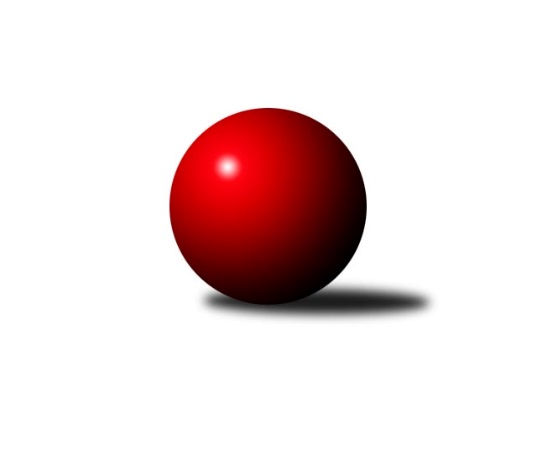 Č.1Ročník 2012/2013	18.5.2024 1. KLM 2012/2013Statistika 1. kolaTabulka družstev:		družstvo	záp	výh	rem	proh	skore	sety	průměr	body	plné	dorážka	chyby	1.	KK PSJ Jihlava	1	1	0	0	7.0 : 1.0 	(15.5 : 8.5)	3455	2	2228	1227	16	2.	SKK  Náchod	1	1	0	0	6.0 : 2.0 	(15.0 : 9.0)	3425	2	2225	1200	7	3.	TJ Třebíč	1	1	0	0	6.0 : 2.0 	(13.0 : 11.0)	3441	2	2230	1211	13	4.	TJ Sokol Husovice	1	1	0	0	6.0 : 2.0 	(13.0 : 11.0)	3392	2	2228	1164	11	5.	TJ Sokol Kolín	1	1	0	0	5.0 : 3.0 	(13.5 : 10.5)	3346	2	2210	1136	9	6.	TJ Spartak Přerov˝A˝	1	0	1	0	4.0 : 4.0 	(13.5 : 10.5)	3420	1	2241	1179	10	7.	TJ Jiskra Kovářská	1	0	1	0	4.0 : 4.0 	(10.5 : 13.5)	3300	1	2184	1116	27	8.	TJ Valašské Meziříčí	1	0	0	1	3.0 : 5.0 	(10.5 : 13.5)	3286	0	2160	1126	12	9.	TJ Centropen Dačice	1	0	0	1	2.0 : 6.0 	(11.0 : 13.0)	3326	0	2212	1114	12	10.	TJ Sokol KARE Luhačovice˝A˝	1	0	0	1	2.0 : 6.0 	(11.0 : 13.0)	3316	0	2194	1122	14	11.	KK Slavoj Praha	1	0	0	1	2.0 : 6.0 	(9.0 : 15.0)	3292	0	2177	1115	7	12.	SKK Svijany  Vrchlabí	1	0	0	1	1.0 : 7.0 	(8.5 : 15.5)	3381	0	2266	1115	22Tabulka doma:		družstvo	záp	výh	rem	proh	skore	sety	průměr	body	maximum	minimum	1.	KK PSJ Jihlava	1	1	0	0	7.0 : 1.0 	(15.5 : 8.5)	3455	2	3455	3455	2.	TJ Třebíč	1	1	0	0	6.0 : 2.0 	(13.0 : 11.0)	3441	2	3441	3441	3.	TJ Sokol Kolín	1	1	0	0	5.0 : 3.0 	(13.5 : 10.5)	3346	2	3346	3346	4.	TJ Spartak Přerov˝A˝	1	0	1	0	4.0 : 4.0 	(13.5 : 10.5)	3420	1	3420	3420	5.	SKK Svijany  Vrchlabí	0	0	0	0	0.0 : 0.0 	(0.0 : 0.0)	0	0	0	0	6.	TJ Valašské Meziříčí	0	0	0	0	0.0 : 0.0 	(0.0 : 0.0)	0	0	0	0	7.	TJ Sokol Husovice	0	0	0	0	0.0 : 0.0 	(0.0 : 0.0)	0	0	0	0	8.	TJ Jiskra Kovářská	0	0	0	0	0.0 : 0.0 	(0.0 : 0.0)	0	0	0	0	9.	SKK  Náchod	0	0	0	0	0.0 : 0.0 	(0.0 : 0.0)	0	0	0	0	10.	TJ Sokol KARE Luhačovice˝A˝	0	0	0	0	0.0 : 0.0 	(0.0 : 0.0)	0	0	0	0	11.	TJ Centropen Dačice	1	0	0	1	2.0 : 6.0 	(11.0 : 13.0)	3326	0	3326	3326	12.	KK Slavoj Praha	1	0	0	1	2.0 : 6.0 	(9.0 : 15.0)	3292	0	3292	3292Tabulka venku:		družstvo	záp	výh	rem	proh	skore	sety	průměr	body	maximum	minimum	1.	SKK  Náchod	1	1	0	0	6.0 : 2.0 	(15.0 : 9.0)	3425	2	3425	3425	2.	TJ Sokol Husovice	1	1	0	0	6.0 : 2.0 	(13.0 : 11.0)	3392	2	3392	3392	3.	TJ Jiskra Kovářská	1	0	1	0	4.0 : 4.0 	(10.5 : 13.5)	3300	1	3300	3300	4.	TJ Centropen Dačice	0	0	0	0	0.0 : 0.0 	(0.0 : 0.0)	0	0	0	0	5.	KK Slavoj Praha	0	0	0	0	0.0 : 0.0 	(0.0 : 0.0)	0	0	0	0	6.	TJ Sokol Kolín	0	0	0	0	0.0 : 0.0 	(0.0 : 0.0)	0	0	0	0	7.	TJ Spartak Přerov˝A˝	0	0	0	0	0.0 : 0.0 	(0.0 : 0.0)	0	0	0	0	8.	TJ Třebíč	0	0	0	0	0.0 : 0.0 	(0.0 : 0.0)	0	0	0	0	9.	KK PSJ Jihlava	0	0	0	0	0.0 : 0.0 	(0.0 : 0.0)	0	0	0	0	10.	TJ Valašské Meziříčí	1	0	0	1	3.0 : 5.0 	(10.5 : 13.5)	3286	0	3286	3286	11.	TJ Sokol KARE Luhačovice˝A˝	1	0	0	1	2.0 : 6.0 	(11.0 : 13.0)	3316	0	3316	3316	12.	SKK Svijany  Vrchlabí	1	0	0	1	1.0 : 7.0 	(8.5 : 15.5)	3381	0	3381	3381Tabulka podzimní části:		družstvo	záp	výh	rem	proh	skore	sety	průměr	body	doma	venku	1.	KK PSJ Jihlava	1	1	0	0	7.0 : 1.0 	(15.5 : 8.5)	3455	2 	1 	0 	0 	0 	0 	0	2.	SKK  Náchod	1	1	0	0	6.0 : 2.0 	(15.0 : 9.0)	3425	2 	0 	0 	0 	1 	0 	0	3.	TJ Třebíč	1	1	0	0	6.0 : 2.0 	(13.0 : 11.0)	3441	2 	1 	0 	0 	0 	0 	0	4.	TJ Sokol Husovice	1	1	0	0	6.0 : 2.0 	(13.0 : 11.0)	3392	2 	0 	0 	0 	1 	0 	0	5.	TJ Sokol Kolín	1	1	0	0	5.0 : 3.0 	(13.5 : 10.5)	3346	2 	1 	0 	0 	0 	0 	0	6.	TJ Spartak Přerov˝A˝	1	0	1	0	4.0 : 4.0 	(13.5 : 10.5)	3420	1 	0 	1 	0 	0 	0 	0	7.	TJ Jiskra Kovářská	1	0	1	0	4.0 : 4.0 	(10.5 : 13.5)	3300	1 	0 	0 	0 	0 	1 	0	8.	TJ Valašské Meziříčí	1	0	0	1	3.0 : 5.0 	(10.5 : 13.5)	3286	0 	0 	0 	0 	0 	0 	1	9.	TJ Centropen Dačice	1	0	0	1	2.0 : 6.0 	(11.0 : 13.0)	3326	0 	0 	0 	1 	0 	0 	0	10.	TJ Sokol KARE Luhačovice˝A˝	1	0	0	1	2.0 : 6.0 	(11.0 : 13.0)	3316	0 	0 	0 	0 	0 	0 	1	11.	KK Slavoj Praha	1	0	0	1	2.0 : 6.0 	(9.0 : 15.0)	3292	0 	0 	0 	1 	0 	0 	0	12.	SKK Svijany  Vrchlabí	1	0	0	1	1.0 : 7.0 	(8.5 : 15.5)	3381	0 	0 	0 	0 	0 	0 	1Tabulka jarní části:		družstvo	záp	výh	rem	proh	skore	sety	průměr	body	doma	venku	1.	TJ Centropen Dačice	0	0	0	0	0.0 : 0.0 	(0.0 : 0.0)	0	0 	0 	0 	0 	0 	0 	0 	2.	TJ Jiskra Kovářská	0	0	0	0	0.0 : 0.0 	(0.0 : 0.0)	0	0 	0 	0 	0 	0 	0 	0 	3.	KK Slavoj Praha	0	0	0	0	0.0 : 0.0 	(0.0 : 0.0)	0	0 	0 	0 	0 	0 	0 	0 	4.	SKK Svijany  Vrchlabí	0	0	0	0	0.0 : 0.0 	(0.0 : 0.0)	0	0 	0 	0 	0 	0 	0 	0 	5.	TJ Sokol Kolín	0	0	0	0	0.0 : 0.0 	(0.0 : 0.0)	0	0 	0 	0 	0 	0 	0 	0 	6.	TJ Sokol KARE Luhačovice˝A˝	0	0	0	0	0.0 : 0.0 	(0.0 : 0.0)	0	0 	0 	0 	0 	0 	0 	0 	7.	TJ Spartak Přerov˝A˝	0	0	0	0	0.0 : 0.0 	(0.0 : 0.0)	0	0 	0 	0 	0 	0 	0 	0 	8.	TJ Valašské Meziříčí	0	0	0	0	0.0 : 0.0 	(0.0 : 0.0)	0	0 	0 	0 	0 	0 	0 	0 	9.	SKK  Náchod	0	0	0	0	0.0 : 0.0 	(0.0 : 0.0)	0	0 	0 	0 	0 	0 	0 	0 	10.	KK PSJ Jihlava	0	0	0	0	0.0 : 0.0 	(0.0 : 0.0)	0	0 	0 	0 	0 	0 	0 	0 	11.	TJ Sokol Husovice	0	0	0	0	0.0 : 0.0 	(0.0 : 0.0)	0	0 	0 	0 	0 	0 	0 	0 	12.	TJ Třebíč	0	0	0	0	0.0 : 0.0 	(0.0 : 0.0)	0	0 	0 	0 	0 	0 	0 	0 Zisk bodů pro družstvo:		jméno hráče	družstvo	body	zápasy	v %	dílčí body	sety	v %	1.	Vlastimil Bělíček 	TJ Spartak Přerov˝A˝ 	1	/	1	(100%)	4	/	4	(100%)	2.	Daniel Braun 	KK PSJ Jihlava 	1	/	1	(100%)	4	/	4	(100%)	3.	Václav Mazur 	TJ Spartak Přerov˝A˝ 	1	/	1	(100%)	3.5	/	4	(88%)	4.	Jiří Němec 	TJ Sokol Kolín  	1	/	1	(100%)	3	/	4	(75%)	5.	Martin Švorba 	TJ Sokol Kolín  	1	/	1	(100%)	3	/	4	(75%)	6.	Petr Dobeš ml.	TJ Třebíč 	1	/	1	(100%)	3	/	4	(75%)	7.	Michal Markus 	TJ Sokol KARE Luhačovice˝A˝ 	1	/	1	(100%)	3	/	4	(75%)	8.	Martin Pejčoch 	TJ Jiskra Kovářská 	1	/	1	(100%)	3	/	4	(75%)	9.	Petr Benedikt 	KK PSJ Jihlava 	1	/	1	(100%)	3	/	4	(75%)	10.	Karel Uhlíř 	TJ Třebíč 	1	/	1	(100%)	3	/	4	(75%)	11.	David Junek 	TJ Jiskra Kovářská 	1	/	1	(100%)	3	/	4	(75%)	12.	Tomáš Cabák 	TJ Valašské Meziříčí 	1	/	1	(100%)	3	/	4	(75%)	13.	Zdeněk Vymazal 	TJ Sokol Husovice 	1	/	1	(100%)	3	/	4	(75%)	14.	Daniel Neumann 	SKK  Náchod 	1	/	1	(100%)	3	/	4	(75%)	15.	Libor Škoula 	TJ Sokol Husovice 	1	/	1	(100%)	3	/	4	(75%)	16.	Jiří Bartoníček 	KK Slavoj Praha 	1	/	1	(100%)	3	/	4	(75%)	17.	Jiří Radil 	TJ Sokol Husovice 	1	/	1	(100%)	3	/	4	(75%)	18.	Jaroslav Hažva 	SKK  Náchod 	1	/	1	(100%)	3	/	4	(75%)	19.	Jiří Hetych ml.	SKK  Náchod 	1	/	1	(100%)	3	/	4	(75%)	20.	Petr Holý 	SKK  Náchod 	1	/	1	(100%)	3	/	4	(75%)	21.	Karel Novák 	TJ Centropen Dačice 	1	/	1	(100%)	3	/	4	(75%)	22.	Milan Blecha 	TJ Centropen Dačice 	1	/	1	(100%)	3	/	4	(75%)	23.	David Volek 	TJ Valašské Meziříčí 	1	/	1	(100%)	2.5	/	4	(63%)	24.	Tomáš Valík 	KK PSJ Jihlava 	1	/	1	(100%)	2.5	/	4	(63%)	25.	Dušan Ryba 	TJ Sokol Husovice 	1	/	1	(100%)	2	/	4	(50%)	26.	Radim Metelka 	TJ Valašské Meziříčí 	1	/	1	(100%)	2	/	4	(50%)	27.	Milan Hrouda 	TJ Jiskra Kovářská 	1	/	1	(100%)	2	/	4	(50%)	28.	Vlastimil Zeman ml. ml.	TJ Jiskra Kovářská 	1	/	1	(100%)	2	/	4	(50%)	29.	Michal Rolf 	SKK Svijany  Vrchlabí 	1	/	1	(100%)	2	/	4	(50%)	30.	Kamil Nestrojil 	TJ Třebíč 	1	/	1	(100%)	2	/	4	(50%)	31.	Radek Polách 	TJ Sokol KARE Luhačovice˝A˝ 	1	/	1	(100%)	2	/	4	(50%)	32.	Václav Rychtařík ml.	KK PSJ Jihlava 	1	/	1	(100%)	2	/	4	(50%)	33.	Jiří Partl 	KK PSJ Jihlava 	1	/	1	(100%)	2	/	4	(50%)	34.	Stanislav Březina 	KK Slavoj Praha 	1	/	1	(100%)	2	/	4	(50%)	35.	Robert Pevný 	TJ Třebíč 	1	/	1	(100%)	2	/	4	(50%)	36.	Tomáš Bártů 	TJ Centropen Dačice 	0	/	1	(0%)	2	/	4	(50%)	37.	Ladislav Beránek 	SKK  Náchod 	0	/	1	(0%)	2	/	4	(50%)	38.	Jiří Mrlík 	TJ Sokol KARE Luhačovice˝A˝ 	0	/	1	(0%)	2	/	4	(50%)	39.	Jan Pelák 	TJ Sokol Kolín  	0	/	1	(0%)	2	/	4	(50%)	40.	Jakub Zdražil 	KK PSJ Jihlava 	0	/	1	(0%)	2	/	4	(50%)	41.	Václav Rypel 	TJ Třebíč 	0	/	1	(0%)	2	/	4	(50%)	42.	Pavel Kubálek 	TJ Sokol KARE Luhačovice˝A˝ 	0	/	1	(0%)	2	/	4	(50%)	43.	Jiří Divila ml. 	TJ Spartak Přerov˝A˝ 	0	/	1	(0%)	2	/	4	(50%)	44.	Zdeněk Říha 	SKK Svijany  Vrchlabí 	0	/	1	(0%)	2	/	4	(50%)	45.	Vlado Žiško 	SKK Svijany  Vrchlabí 	0	/	1	(0%)	2	/	4	(50%)	46.	Jakub Pleban 	TJ Spartak Přerov˝A˝ 	0	/	1	(0%)	2	/	4	(50%)	47.	Robert Petera 	TJ Sokol Kolín  	0	/	1	(0%)	1.5	/	4	(38%)	48.	David Hobl 	SKK Svijany  Vrchlabí 	0	/	1	(0%)	1.5	/	4	(38%)	49.	Zdeněk Gartus 	KK Slavoj Praha 	0	/	1	(0%)	1	/	4	(25%)	50.	Jan Machálek st.	TJ Sokol Husovice 	0	/	1	(0%)	1	/	4	(25%)	51.	Jiří Malínek 	TJ Centropen Dačice 	0	/	1	(0%)	1	/	4	(25%)	52.	Jiří Axman ml. ml.	TJ Sokol Husovice 	0	/	1	(0%)	1	/	4	(25%)	53.	Anton Stašák 	KK Slavoj Praha 	0	/	1	(0%)	1	/	4	(25%)	54.	Petr Pavlík 	KK Slavoj Praha 	0	/	1	(0%)	1	/	4	(25%)	55.	Martin Kovář 	SKK  Náchod 	0	/	1	(0%)	1	/	4	(25%)	56.	Milan Kabelka 	TJ Centropen Dačice 	0	/	1	(0%)	1	/	4	(25%)	57.	Václav Zajíc 	TJ Centropen Dačice 	0	/	1	(0%)	1	/	4	(25%)	58.	Jiří Staněk 	TJ Sokol KARE Luhačovice˝A˝ 	0	/	1	(0%)	1	/	4	(25%)	59.	Jiří Kudláček 	TJ Sokol KARE Luhačovice˝A˝ 	0	/	1	(0%)	1	/	4	(25%)	60.	Jiří Hendrych 	TJ Spartak Přerov˝A˝ 	0	/	1	(0%)	1	/	4	(25%)	61.	Roman Goldemund 	TJ Spartak Přerov˝A˝ 	0	/	1	(0%)	1	/	4	(25%)	62.	Martin Kozel st.	KK Slavoj Praha 	0	/	1	(0%)	1	/	4	(25%)	63.	Jiří Mikoláš 	TJ Třebíč 	0	/	1	(0%)	1	/	4	(25%)	64.	Roman Weiss 	TJ Sokol Kolín  	0	/	1	(0%)	1	/	4	(25%)	65.	Vladimír Výrek 	TJ Valašské Meziříčí 	0	/	1	(0%)	1	/	4	(25%)	66.	Luboš Gassmann 	TJ Valašské Meziříčí 	0	/	1	(0%)	1	/	4	(25%)	67.	Ondřej Topič 	TJ Valašské Meziříčí 	0	/	1	(0%)	1	/	4	(25%)	68.	Kamil Fiebinger 	SKK Svijany  Vrchlabí 	0	/	1	(0%)	1	/	4	(25%)	69.	Vlastimil Zeman st. 	TJ Jiskra Kovářská 	0	/	1	(0%)	0.5	/	4	(13%)	70.	Pavel Nežádal 	SKK Svijany  Vrchlabí 	0	/	1	(0%)	0	/	4	(0%)Průměry na kuželnách:		kuželna	průměr	plné	dorážka	chyby	výkon na hráče	1.	KK PSJ Jihlava, 1-4	3418	2247	1171	19.0	(569.7)	2.	TJ Třebíč, 1-4	3378	2212	1166	13.5	(563.1)	3.	TJ Spartak Přerov, 1-6	3360	2212	1147	18.5	(560.0)	4.	TJ Centropen Dačice, 1-4	3359	2220	1139	11.5	(559.8)	5.	KK Slavia Praha, 1-4	3358	2201	1157	7.0	(559.8)	6.	TJ Sokol Kolín, 1-4	3316	2185	1131	10.5	(552.7)Nejlepší výkony na kuželnách:KK PSJ Jihlava, 1-4KK PSJ Jihlava	3455	1. kolo	Tomáš Valík 	KK PSJ Jihlava	624	1. koloSKK Svijany  Vrchlabí	3381	1. kolo	Michal Rolf 	SKK Svijany  Vrchlabí	599	1. kolo		. kolo	David Hobl 	SKK Svijany  Vrchlabí	594	1. kolo		. kolo	Václav Rychtařík ml.	KK PSJ Jihlava	591	1. kolo		. kolo	Zdeněk Říha 	SKK Svijany  Vrchlabí	575	1. kolo		. kolo	Jakub Zdražil 	KK PSJ Jihlava	569	1. kolo		. kolo	Petr Benedikt 	KK PSJ Jihlava	565	1. kolo		. kolo	Jiří Partl 	KK PSJ Jihlava	554	1. kolo		. kolo	Kamil Fiebinger 	SKK Svijany  Vrchlabí	552	1. kolo		. kolo	Daniel Braun 	KK PSJ Jihlava	552	1. koloTJ Třebíč, 1-4TJ Třebíč	3441	1. kolo	Petr Dobeš ml.	TJ Třebíč	599	1. koloTJ Sokol KARE Luhačovice˝A˝	3316	1. kolo	Kamil Nestrojil 	TJ Třebíč	587	1. kolo		. kolo	Karel Uhlíř 	TJ Třebíč	585	1. kolo		. kolo	Robert Pevný 	TJ Třebíč	569	1. kolo		. kolo	Michal Markus 	TJ Sokol KARE Luhačovice˝A˝	567	1. kolo		. kolo	Radek Polách 	TJ Sokol KARE Luhačovice˝A˝	562	1. kolo		. kolo	Jiří Staněk 	TJ Sokol KARE Luhačovice˝A˝	559	1. kolo		. kolo	Václav Rypel 	TJ Třebíč	555	1. kolo		. kolo	Jiří Mikoláš 	TJ Třebíč	546	1. kolo		. kolo	Pavel Kubálek 	TJ Sokol KARE Luhačovice˝A˝	544	1. koloTJ Spartak Přerov, 1-6TJ Spartak Přerov˝A˝	3420	1. kolo	Vlastimil Bělíček 	TJ Spartak Přerov˝A˝	619	1. koloTJ Jiskra Kovářská	3300	1. kolo	Václav Mazur 	TJ Spartak Přerov˝A˝	585	1. kolo		. kolo	Milan Hrouda 	TJ Jiskra Kovářská	573	1. kolo		. kolo	Vlastimil Zeman ml. ml.	TJ Jiskra Kovářská	573	1. kolo		. kolo	David Junek 	TJ Jiskra Kovářská	569	1. kolo		. kolo	Jakub Pleban 	TJ Spartak Přerov˝A˝	567	1. kolo		. kolo	Martin Pejčoch 	TJ Jiskra Kovářská	558	1. kolo		. kolo	Jiří Divila ml. 	TJ Spartak Přerov˝A˝	557	1. kolo		. kolo	Jiří Hendrych 	TJ Spartak Přerov˝A˝	547	1. kolo		. kolo	Roman Goldemund 	TJ Spartak Přerov˝A˝	545	1. koloTJ Centropen Dačice, 1-4TJ Sokol Husovice	3392	1. kolo	Jiří Radil 	TJ Sokol Husovice	586	1. koloTJ Centropen Dačice	3326	1. kolo	Dušan Ryba 	TJ Sokol Husovice	584	1. kolo		. kolo	Karel Novák 	TJ Centropen Dačice	583	1. kolo		. kolo	Libor Škoula 	TJ Sokol Husovice	573	1. kolo		. kolo	Václav Zajíc 	TJ Centropen Dačice	570	1. kolo		. kolo	Jiří Axman ml. ml.	TJ Sokol Husovice	561	1. kolo		. kolo	Milan Blecha 	TJ Centropen Dačice	561	1. kolo		. kolo	Tomáš Bártů 	TJ Centropen Dačice	559	1. kolo		. kolo	Zdeněk Vymazal 	TJ Sokol Husovice	559	1. kolo		. kolo	Milan Kabelka 	TJ Centropen Dačice	545	1. koloKK Slavia Praha, 1-4SKK  Náchod	3425	1. kolo	Jaroslav Hažva 	SKK  Náchod	599	1. koloKK Slavoj Praha	3292	1. kolo	Petr Holý 	SKK  Náchod	586	1. kolo		. kolo	Daniel Neumann 	SKK  Náchod	585	1. kolo		. kolo	Stanislav Březina 	KK Slavoj Praha	572	1. kolo		. kolo	Martin Kozel st.	KK Slavoj Praha	567	1. kolo		. kolo	Jiří Hetych ml.	SKK  Náchod	562	1. kolo		. kolo	Martin Kovář 	SKK  Náchod	550	1. kolo		. kolo	Zdeněk Gartus 	KK Slavoj Praha	549	1. kolo		. kolo	Jiří Bartoníček 	KK Slavoj Praha	544	1. kolo		. kolo	Ladislav Beránek 	SKK  Náchod	543	1. koloTJ Sokol Kolín, 1-4TJ Sokol Kolín 	3346	1. kolo	Martin Švorba 	TJ Sokol Kolín 	596	1. koloTJ Valašské Meziříčí	3286	1. kolo	Radim Metelka 	TJ Valašské Meziříčí	575	1. kolo		. kolo	Jan Pelák 	TJ Sokol Kolín 	571	1. kolo		. kolo	Roman Weiss 	TJ Sokol Kolín 	570	1. kolo		. kolo	Tomáš Cabák 	TJ Valašské Meziříčí	567	1. kolo		. kolo	Jiří Němec 	TJ Sokol Kolín 	560	1. kolo		. kolo	David Volek 	TJ Valašské Meziříčí	559	1. kolo		. kolo	Luboš Gassmann 	TJ Valašské Meziříčí	548	1. kolo		. kolo	Robert Petera 	TJ Sokol Kolín 	542	1. kolo		. kolo	Vladimír Výrek 	TJ Valašské Meziříčí	538	1. koloČetnost výsledků:	7.0 : 1.0	1x	6.0 : 2.0	1x	5.0 : 3.0	1x	4.0 : 4.0	1x	2.0 : 6.0	2x